StarcraftFait par Anthony Betrnardbase spatiale ==> command center 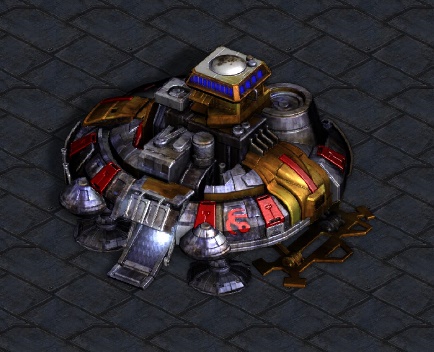 entrepôt  ==>  supply depot  10 x 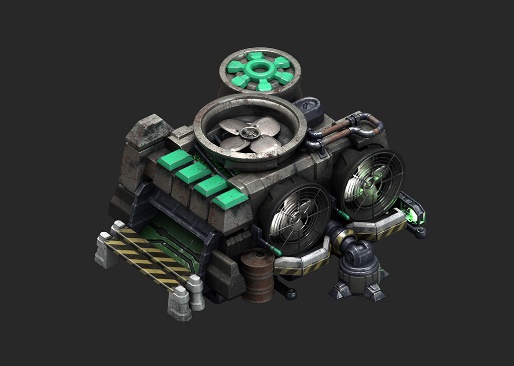 communication  ==> tourelle >  turret 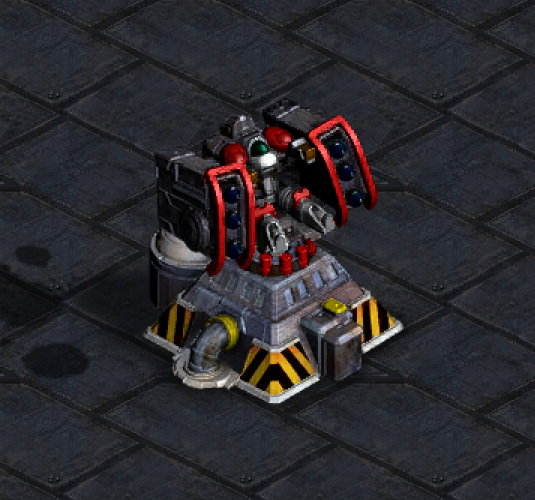 ressource  gaz ==> raffinerie>  raffinery 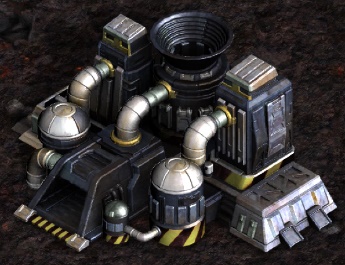 transport au sol ==> tank,  goliath,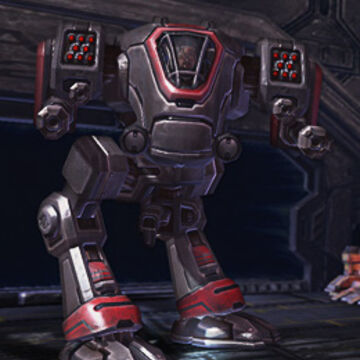 F.     transport plus haut   ==>  valkyrie, battlecruiser, 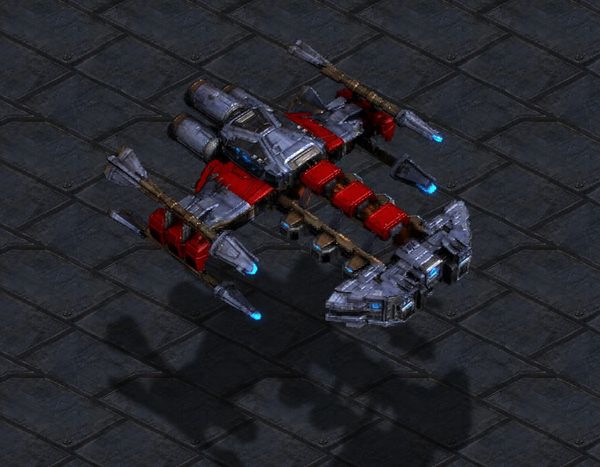 bâtisses de soldats ==>  barrack 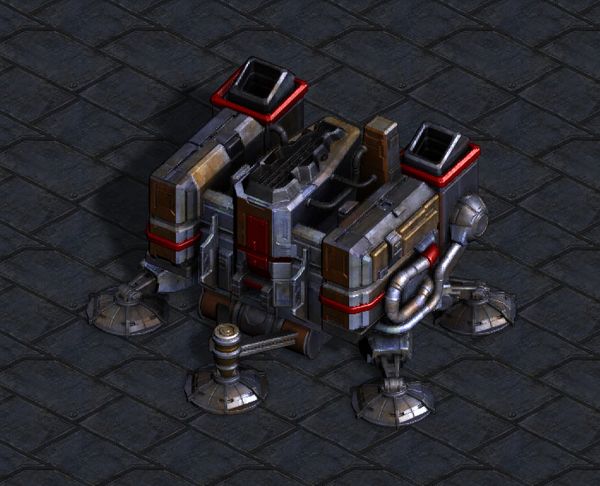 usine de fabrication ==>  factory 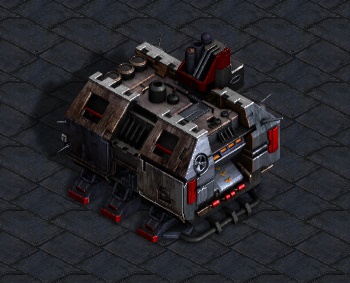 zone de lancement ==>  starport 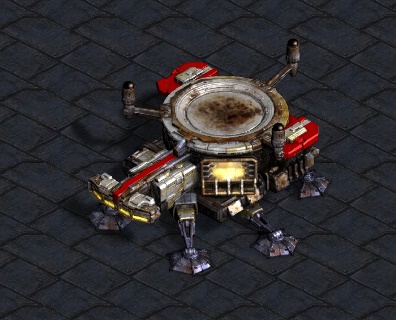 ingénieur ==>engineering bay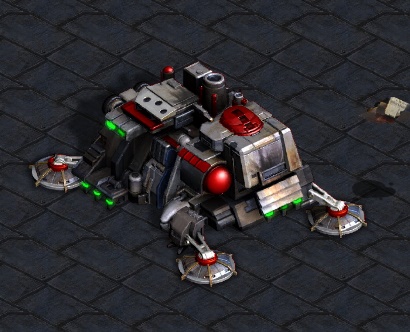 